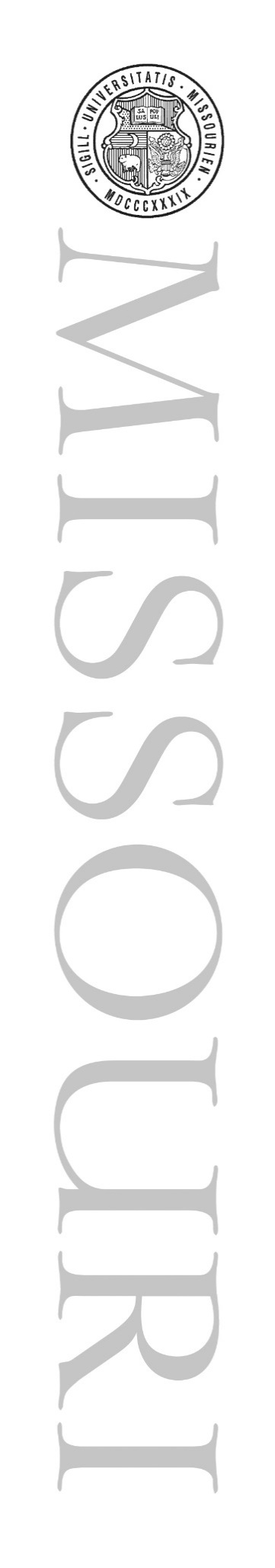 University of Missouri (UM) Procurement BID REQUEST NO.:  31125	PROCUREMENT REPRESENTATIVE:  Teresa VestTITLE:  BUS SERVICE – LOWRY CLINIC	PHONE NO.: 573-882-7171ISSUE DATE:  June 11, 2020	E-MAIL:  VESTT@UMSYSTEM.EDURETURN BID NO LATER THAN:  	June 30, 2020 at 1:00 pm (CT)RETURN BID VIA EMAIL TO:      UM Procurement 	                      Attention: Teresa L. Vest	                      VESTT@UMSYSTEM.EDUYou are invited to submit bids on the items or services specified. All bids must be made on this form and shall be subject to the terms and conditions on the reverse side hereof for furnishing items or services of the description listed below. All deliveries shall be made FOB DESTINATION with freight charges fully included and prepaid. The seller pays and bears the freight charges.In compliance with this bid request and subject to all of the terms and conditions thereon, bidder offers and agrees to furnish or deliver the items or perform the services upon which prices are quoted herein, such items or services to be provided within the number of days indicated after receipt by bidder of University Purchase Order. Only cash discounts having a period of thirty (30) days or more will be taken into account in determining the lowest bid. Discount time is compiled from day of delivery and acceptance of items or services or receipt of correct invoice, whichever is later.The bidder further agrees that the language of this bid document shall govern in the event of a conflict with his/her bid.  The bidder further agrees that upon receipt of an authorized purchase order from the University of Missouri or when a Notice of Award is signed and issued by an authorized official of the University of Missouri, a binding contract shall exist between the bidder and The Curators of the University of Missouri.SIGNATURE REQUIREDBID REQUEST AND BID CONDITIONSThis Bid Request and Bid is made upon and subject to the following conditions, all of which are accepted by bidder. Upon acceptance by University, this Bid Request and Bid and the University Purchase Order issued thereon shall constitute the contract for furnishing the items described in the bid in strict conformity with the contract instruments.1. No oral explanation in regard to the meaning of the specifications will be made, and no oral interpretation will be given before the award of the contract. If any person contemplating submitting a bid for this contract is in doubt as to the true meaning of any part of the specifications or any other proposed contract documents, he may submit to the University a written request for an interpretation thereof. The person submitting the request will be responsible for its prompt delivery. Any interpretation of the proposed documents will be made by addendum duly issued or delivered to each person receiving a set of such documents. The University will not be responsible for any other explanation or interpretations of the proposed documents.2. The University reserves the right to reject any and all bids and to waive any informality in bids.3. Whenever the name of a manufacturer or vendor is mentioned on the face hereon and words "or equal" do not follow, it shall be deemed that the words "or equal" shall follow such designation unless the context specifies "no substitution". University assumes that items bid as equal are equal. University reserves the right to return at the bidder's expense all items that are furnished which are not acceptable as equals to items specified by the Bid Request and Specifications, and vendor agrees to replace such items with satisfactory items at the original bid price.4. All items bid shall be new unless otherwise specified by the University.5. Bidder agrees to unconditionally guarantee all items bid upon against defects in material and workmanship for a period of one year from the date of acceptance by the University unless otherwise specified.6. Unless it is so noted on the bid it will be deemed that the article furnished is that designated. If the vendor proposes to furnish an item of a different manufacturer or vendor other than the one specified on the face hereof, the manufacturer or vendor of the substituted items shall be noted and complete descriptive literature describing the items to be substituted must accompany the bid.7. Materials and services furnished the University are not subject to either Federal Excise Taxes or the Missouri Sales Tax. Exemption certificates will be furnished on request.8. Prices quoted are to be firm and final and prices shall be stated in units of quantity specified with packing and drayage charges included.9. Shipments shall be marked as directed on the Purchase Order.10. C.O.D. shipments will not be accepted. All shipping charges must be PREPAID. No packing or drayage charges will be allowed.11. The University will not be responsible for articles or services furnished without a Purchase Order.12. Risk of loss or damage to the goods prior to the time of their receipt and acceptance by the University is upon the vendor.13. All invoices and correspondence shall show the Purchase Order Number. All invoices must be rendered in duplicate and contain full descriptive information on items or service furnished. Separate invoices shall be rendered for each order and forwarded to the University.14. Vendor agrees to defend, protect and save the University harmless from all claims and actions arising out of patent infringement.15. University reserves the right to cancel all or any part of orders if shipment is not made as promised. Vendor shall notify the University if shipment cannot be made as promised. Time of proposed delivery must be stated in definite terms in the space provided.16. The bidder hereby guarantees that no article listed herein is adulterated or misbranded within the meaning of the Federal Food, Drug and Cosmetic Act or an article which may not, under the provisions of Federal Law, be introduced into interstate commerce.17. Samples, when required, are to be furnished prior to the date specified for receipt of bids.18. In case of any doubt or difference of opinion as to the items to be furnished hereunder or the quality thereof, the decision of the UM Chief Procurement Officer shall be final and binding upon both parties.19. The University reserves the right to award an order to the lowest aggregate bidder for all items or on an item basis, or a group of like items, whichever is found to be in the best interest of the University. If a split award is not acceptable to a bidder, it must be stated in the bid response.20. In awarding the contract, the University may take into consideration the skill, facilities, capacity, experience, ability, responsibility, previous work, the financial standing of the bidder or bidders; the amount of other work being carried on by the bidder; the quality, efficiency, and construction of the equipment proposed to be furnished; the period of time within which the equipment is to be furnished and delivered; and the necessity of prompt delivery of the items herein described. The inability of any bidder to meet the requirement mentioned above may be cause for rejection of his bid.21. In the event that time and materials are a portion of this bid, the University reserves the right to audit vendor's records concerning this bid.22. All items or services to be furnished hereunder shall meet all applicable State and Federal requirements of the Occupational Safety and Health Standard. All alleged violations and deviations from said State and Federal regulations or standards of the items of services to be furnished hereunder, must be set forth on the Bid Form at the time of submission of the bid. Or if at any later date the items or services contained herein shall not meet all applicable state and federal requirements after the bidder is awarded the contract hereunder the bidder must notify UM Procurement, immediately by certified mail, return receipt requested.23. The University serves from time to time as contractor for the United States Government. Accordingly, the provider of goods and/or services shall comply with federal laws, rules, and regulations applicable to subcontractors of government contracts including those relating to equal employment opportunity and affirmative action in the employment of minorities (Executive Order 11246), women (Executive Order 11375), persons with disabilities (29 USC 706 and Executive Order 11758), and certain veterans (38 USC 4212 formerly [2012]) contracting with business concerns with small disadvantaged business concerns (Publication L. 95-507). Contract clauses required by the Government in such circumstances are incorporated herein by reference.24. The Curators of the University of Missouri have adopted a policy which is binding upon all employees and departments of the University, and which by contract shall be binding upon independent contractors and subcontractors with the University, whereby all other things being equal, and when the same can be secured without additional cost over foreign products, or products of other states, a preference shall be granted in all construction, repair and purchase contracts, to all products, commodities, materials, supplies and articles mined, grown, produced and manufactured in marketable quantity in the State of Missouri and to all firms, corporations or individuals doing business as Missouri, firms, corporations, or individuals. By virtue of the foregoing policy, preferences will be given to materials, products, supplies, or provisions, and all other articles produced, manufactured, mined or grown within the State of Missouri, and to all firms, corporations or individuals doing business as Missouri firms, corporations or individuals. Each bidder submitting a proposal agrees to comply with and be bound by the foregoing policy.NOTICE TO BIDDERSThe University of Missouri (UM) requests bids for the Furnishing and Delivery of BUS TRANSPORTATION SERVICES – LOWRY CLINIC, for the UMKC Campus in the City of Kansas City, MO, Bid # 31125, which will be received by the undersigned at the office of UM Procurement, by 1:00 p.m. Central Time, on Tuesday, June 30, 2020. Additional copies of the Specifications and the conditions of bid together with the printed form on which bids must be made may be obtained from Teresa Vest, UM Procurement, vestt@umsystem.edu, or online at: https://www.umsystem.edu/ums/fa/procurement/bids. QUESTIONS:The final date for a request to be accepted for a clarification on any Specification or Requirement of the RFB is 1:00 pm on June 19, 2020.  Any request received after this date and time will NOT be acknowledged with a response. P lease do not contact the department directly to ask questions. Please send ALL questions to Teresa Vest, vestt@umsystem.edu.The University reserves the right to waive any informalities in bids and to reject any or all bids.FOR THE CURATORS OF THE UNIVERSITY OF MISSOURIBy:	Teresa Vest, Associate DirectorUM Procurement Dated:  November 26, 2019UNIVERSITY OF MISSOURI      DETAILED SPECIFICATIONS AND SPECIAL CONDITIONSUniversity of Missouri Procurement is requesting bids for Bus Transportation for University of Missouri – Kansas City as detailed in the following specifications:SCOPE OF AGREEMENT:Bids are requested for the furnishing of Bus Transportation for UMKC Dental School - Lowry Clinic patients.  Number of passengers will be approximately 6 children and 1 adult attendant daily.  Services are requested during the school year, as detailed below.TERM OF AGREEMENT:A blanket order agreement will be established to cover the period from time of award through June 30, 2021, with the option to renew the contract for three (3) additional one-year period upon mutual agreement between the University of Missouri and the successful supplier.CONTRACT TERMINATION FOR CONVENIENCE:The University reserves the right, in its best interest as determined by the University, to cancel the contract by providing written notice to the Contractor thirty (30) days prior to the effective date of such cancellation.CONTRACT TERMATION FOR CAUSE:In the event the Contractor violates any provisions of the contract, the University may serve written notice upon Contractor and Surety setting forth the violations and demanding compliance with the contract.  Unless within ten (10) days after serving such notice, such violations shall cease and satisfactory arrangements for correction be made, the University may terminate the contract by serving written notice upon the Contractor, but the liability of Contractor and Surety for such violation; and for any and all damages resulting there from, as well as from such termination, shall not be affected by any such termination. PAYMENT:Successful bidder will make application for payment by furnishing the University with an original invoice setting forth the quantity and total value of each delivery.  Invoices properly prepared and executed by the successful bidder are to be sent to the University of Missouri – Kansas City Dental School, Attn:  Vicki Van Noy, 650 East 25th Street, Room 416C, Kansas City, MO 64108.  All invoices must include the Purchase Order number assigned.Preferred settlement method is through the use of Electronic Accounts Payable solutions. Payment terms associated with these forms of payment will be issued as net 30 after the date of invoice.  Payment terms associated with settlement by check will be considered to be net 30 days.  Cash discounts for prompt payment may be offered but they will not be considered in determination of award unless specifically stated in the Detailed Specifications and Special Conditions.  The University may withhold payment or make such deductions as may be necessary to protect the University from loss or damage on account of defective work, claims, damages, or to pay for repair or correction of equipment or supplies furnished hereunder. Payment may not be made until satisfactory delivery and acceptance by the University and receipt of correct invoice have occurred. The University encourages suppliers to opt into its Single-Use Account (SUA) credit card program for payment of invoices.  The SUA is an electronic, credit card-based payment solution that acts like a check.  It provides a single 16-digit virtual account number for each payment.  Similar to a check, the credit limit on each SUA is set to the specific payment amount.  Payment terms for Suppliers who participate in the SUA program are Net 0 as opposed to the standard Net 30 terms.  SERVICE SCHEDULE:Service will be on Monday through Friday, for the most part, of each week excluding Public School and Dental School holidays.  Final schedule will be determined with successful Bidder.  The successful Bidder shall understand, due to current uncertainty around COVID 19, any established schedule may change or be canceled (partially or completely), if circumstances warrant, at no cost to the University.   First Session (See Exhibit I for detailed schedule): The first session will begin on September 8, 2020 and ends on November 5, 2020.  Approximately 35 days.  Days of the week will be Monday through Thursday. Time: Pick up at Public School – 9:00am, Pick up at Dental School – 11:30am Schedule of locations:Monday:  Wendell Phillips, 2400 Prospect Avenue, Kansas City, MO 64127Tuesday:  James Elementary, 5810 Scarritt Avenue, Kansas City, MO 64123Wednesday:  Phillis Wheatley, 2415 Agnes Street, Kansas City, MO 64108Thursday:  Citizens of the World Kansas City, 3435 Broadway Street, Kansas City, MO 64108Second Session (See Exhibit II for detailed schedule):The second session will begin on January 19, 2021 and end on April 9, 2021.  Approximately 50 days. Days of the week will be Monday through Friday. Time: Pick at Public School – 9:00am, Pick up at Dental School – 11:30amSchedule of locations:Monday:  Wendell Phillips, 2400 Prospect Avenue, Kansas City, MO 64127Tuesday:  James Elementary, 5810 Scarritt Avenue, Kansas City, MO 64123Wednesday:  Phillis Wheatley, 2415 Agnes Street, Kansas City, MO 64108Thursday:  Citizens of the World Kansas City, 3435 Broadway Street, Kansas City, MO 64108Friday: Center, 8401 Euclid St, Kansas City, MO 64132REQUIREMENTS:Successful Bidder must meet approval of Kansas City, Missouri, School District Transportation Coordinator.Bus must have full coverage insurance as outlined in section J.Vehicle must meet current safety requirements for transportation of elementary and secondary education students as prescribed by State and Federal law and shall have a current safety inspection.  Current satisfactory safety rating report (SAFER) should be submitted with bid response.Drivers shall be provided by successful Contractor.  Drivers must meet the requirements for hire set for by the successful bidder as well as those set forth by the KCMO School District Transportation Coordinator. COMPLIANCE WITH CDC GUIDELINES:Due to the changing nature of the COVID-19 pandemic, successful Bidder will monitor and comply with further CDC and other federal, state, and local guidance; modifications to University operating procedures; and directives of University relating to protection of the health and safety of the University community.NOTIFICATION TO UNIVERSITY IN EVENT OF POSITIVE COVID-19 CASE:In the event any of the successful Bidder’s personnel who have or are presently performing services for the University of Missouri (a) tests positive for COVID-19, or (b) has been in close contact with someone that tests positive for COVID-19, the successful Bidder shall immediately notify the University designated contact, and take immediate action to quarantine such person and any other Contractor Personnel who may have come incontact with the person testing positive for COVID-19, and assist University in identifying any other persons on the University campus who may have come in contact with such person. Contractor must clean and disinfect all areas any infected person may have contacted on University’s campus, and any cleaning or sanitation costs resulting from a positive COVID-19 test of Contractor personnel are the sole cost and responsibility of Contractor.INSURANCE:Coverage to be provided as follows by a carrier with A.M. Best minimum rating of A- VIII. Commercial General Liability Contractor agrees to maintain Commercial General Liability at a limit of not less than $1,000,000 Each Occurrence, $3,000,000 Annual Aggregate. Coverage shall not contain any endorsement(s) excluding nor limiting Product/Completed Operations, Contractual Liability or Cross Liability. Contractor may satisfy the minimum liability limits required for Commercial General Liability or Business Auto Liability under an Umbrella or Excess Liability policy. There is no minimum per occurrence limit of liability under the Umbrella or Excess Liability; however, the Annual Aggregate limit shall not be less than the highest “Each Occurrence” limit for either Commercial General Liability or Business Auto Liability. Contractor agrees to endorse the University as Additional Insured on the Umbrella or Excess Liability, unless the Certificate of Insurance state the Umbrella or Excess Liability provides coverage on a “Follow-Form” basis. Business Auto Liability Contractor agrees to maintain Business Automobile Liability at a limit not less than $5,000,000 Each Occurrence. Coverage shall include liability for Owned, Non-Owned & Hired automobiles. In the event Contractor does not own automobiles, Contractor agrees to maintain coverage for Hired & Non-Owned Auto Liability, which may be satisfied by way of endorsement to the Commercial General Liability policy or separate Business Auto Liability policy. Workers’ Compensation & Employers Liability Contractor agrees to maintain Workers’ Compensation in accordance with Missouri State Statutes or provide evidence of monopolistic state coverage. Employers Liability with the following limits: $500,000 each accident, disease each employee and disease policy limit. Contract Language The Curators of the University of Missouri, its officers, employees and agents are to be Additional Insured with respect to the project to which these insurance requirements pertain. A certificate of insurance evidencing all coverage required is to be provided at least 10 days prior to the inception date of the contract between the contractor and the University. Contractor/Party is required to maintain coverages as stated and required to notify the University of a Carrier Change or cancellation within 2 business days. The University reserves the right to request a copy of the policy. The University reserves the right to require higher limits on any contract provided notice of such requirement is stated in the request for proposals for such contract. Failure to maintain the required insurance in force may be cause for contract termination. In the event the Contractor fails to maintain and keep in force the required insurance, the University shall have the right to cancel and terminate the contract without notice. The insurance required by the provisions of this article is required in the public interest and the University does not assume any liability for acts of the Contractor, any Subcontractor, or their employees in the performance of the contract. Indemnification The Contractor agrees to defend, indemnify, and save harmless The Curators of the University of Missouri, their Officers, Agents, Employees and Volunteers, from and against all loss or expense from any cause of action arising from the Contractor’s operations. The contractor agrees to investigate, handle, respond to and provide defense for and defend against any such liability, claims, and demands at the sole expense of the Contractor or at the option of the University, agrees to pay to or reimburse the University for the Defense Costs incurred by the University in connection with any such liability claims, or demands. The parties hereto understand and agree that the University is relying on, and does not waive or intend to waive by any provision of this Contract, any monetary limitations or any other rights, immunities, and protections provided by the State of Missouri, as from time to time amended, or otherwise available to the University, or its officers, employees, agents or volunteers. Failure to maintain the required insurance in force may be cause for contract termination. In the event the Agency/Service fails to maintain and keep in force the required insurance or to obtain coverage from its subcontractors, the University shall have the right to cancel and terminate the contract without notice. The insurance required by the provisions of this article is required in the public interest and the University does not assume any liability for acts of the Agency/Service and/or their employees and/or their subcontractors in the performance of this contract.  BY CHECKING THIS BOX THE BIDDER ACKNOWLEDGES THAT ALL SPECIFICATIONS LISTED ABOVE CAN BE MET AND ALL REQUESTED INFORMATION PERTAINING TO QUALIFICATIONS IS ACCURATE.PRICING PROPOSALREQUEST FOR BID 31125BUS SERVICE FOR UMKC LOWRY DENTAL CLINIC
	TOTAL COST PER DAY:  		$ _______________________________Bids will be awarded on an All or None basis.AUTHORIZED RESPONDENT REPRESENTATIONThis signature sheet must be returned with your BID.EXHIBIT IBus Schedule for Lowry Clinic 2020-2021FALL SEMESTER 2020(as of 4/17/2020 – subject to change)Monday	Pick Up:	9:00am					Wendell Phillips Elementary School					2400 Prospect Ave Kansas City, MO 64127		Pick Up:	11:30am	UMKC School of Dentistry					650 E. 25th St Kansas City, MO 64108		First Day:	September 14, 2020 		Last Day:	November 2, 2020Tuesday	Pick Up:		9:00am	James Elementary School					5810 Scarritt Ave Kansas City, MO 64123		Pick Up:	11:30am	UMKC School of Dentistry					650 E. 25th St Kansas City, MO 64108		First Day:	September 8, 2020		Last Day:	November 3, 2020Wednesday	Pick Up:	9:00am	Phillis Wheatley Elementary School					2415 Agnes St Kansas City, MO 64127		Pick Up:	11:30am	UMKC School of Dentistry					650 E. 25th St Kansas City, MO 64108		First Day:	September 9, 2020		Last Day:	November 4, 2020Thursday	Pick Up:	8:45am	Citizens of the World Kansas City 					3435 Broadway St Kansas City, MO 64111		Pick Up:	11:15am	UMKC School of Dentistry					650 E. 25th St Kansas City, MO 64108		First Day:	September 10, 2020		Last Day:	November 5, 2020Dates:	September 2020	8, 9, 10, 14, 15, 16, 17, 21, 22, 23, 24, 28, 29, 30 = 14October 2020		1, 5, 6, 7, 8, 12, 13, 14, 15, 19, 20, 21, 22, 26, 27, 28, 29 = 17November 2020	2, 3, 4, 5 = 4Total round trips for the Fall Semester: 35EXHIBIT II Bus Schedule for Lowry Clinic 2020-2021SPRING SEMESTER 2021 (as of 4/17/2020 – subject to change)Monday	Pick Up:	9:00am					Wendell Phillips Elementary School					2400 Prospect Ave Kansas City, MO 64127		Pick Up:	11:30am	UMKC School of Dentistry					650 E. 25th St Kansas City, MO 64108		First Day:	January 25, 2021		Last Day:	April 5, 2021Tuesday	Pick Up:	9:00am	James Elementary School					5810 Scarritt Ave Kansas City, MO 64123		Pick Up:	11:30am	UMKC School of Dentistry					650 E. 25th St Kansas City, MO 64108		First Day:	January 19, 2021		Last Day:	April 6, 2021Wednesday	Pick Up:	9:00am					Phillis Wheatley Elementary School					2415 Agnes St Kansas City, MO 64127		Pick Up:	11:30am	UMKC School of Dentistry					650 E. 25th St Kansas City, MO 64108		First Day:	January 20, 2021		Last Day:	April 7, 2021Thursday	Pick Up:	8:45am	Citizens of the World Kansas City Charter School					3435 Broadway St Kansas City, MO 64111		Pick Up:	11:15am	UMKC School of Dentistry					650 E. 25th St Kansas City, MO 64108		First Day:	January 21, 2021		Last Day:	April 8, 2021Friday		Pick Up:	9:00am					Center Elementary School					8401 Euclid Kansas City, MO 64132		Pick Up:	11:30am	UMKC School of Dentistry					650 E. 25th St Kansas City, MO 64108		First Day:	January 22, 2021		Last Day:	April 9, 2021Dates:January 2021		19, 20, 21, 22, 25, 26, 27, 28, 29 = 9February 2021		1, 2, 3, 4, 5, 8, 9, 10, 11, 12, 16, 17, 18, 19, 22, 23, 24, 25, 26 = 19March 2021		1, 2, 3, 4, 5, 8, 9, 10, 11, 15, 16, 17, 18, 22, 23, 24, 25, 26 = 18April 2021		 6, 7, 8, 9 = 4Total trips for the Spring Semester: 50   ATTACHMENT ASUPPLIER DIVERSITY PARTICIPATION FORMThe University of Missouri System is committed to and supports supplier diversity as an essential part of the University’s mission and core values. The University’s Supplier Diversity efforts reflect this mission.Tier 2 Supplier Diversity Information - The University strongly encourages Supplier Diversity participation in all of its contracts for goods and services. Tier 2 Spend is spend reported by primary (non-diverse) suppliers of the University of Missouri who subcontract work to, or make purchases from a diverse supplier. Depending upon the contract, primary (non-diverse) suppliers will be asked to submit Tier 2 information with Women and Diverse Owned companies.  Suppliers have two options in reporting Tier 2 dollars depending on the terms of the contract: Direct and Indirect. Awarded suppliers may be asked to utilize CVM Solutions for reporting Tier 2 spend.   Examples of Direct and Indirect Dollars:Direct dollars - those dollars directly spent with Women and Diverse Owned suppliers in the fulfillment of the contract.Indirect dollars - based on a percentage of revenue the University represents to the supplier. An example is as follows:Supplier's Total Revenues: $10,000,000Revenues from University $: $ 4,000,000University % of Total Revenues: 40% (#2 divided by #1)Total MBE Dollars $: $ 150,000Total WBE Dollars $: $ 150,000Total University Attributable MBE $: $ 60,000 (#3 multiplied by #4)Total University Attributable WBE $: $ 60,000 (#3 multiplied by #5)Total University Attributable MWBE $: $ 120,000 (Sum of #6 and #7)University % Attributable Revenue: 3% (#8 divided by #2)Does your company have a Supplier Diversity Program?  If so, describe efforts your company has made to increase business with Women and Diverse Owned businesses (i.e. does your company have a policy statement, participate in outreach activities, promote diverse firm subcontracting, publicize contract opportunities, provide certification assistance, etc.?)  Please provide examples (use additional pages if needed):   _____________________________________________________________________________________________________________________________If you are a non-diverse owned company, what percentage of your company's total contracting and procurement spend for the prior year was with Women and Diverse Owned businesses?  Are you able to provide this information specific to University of Missouri business?  __________________________________________________________If you are a non-diverse owned company, complete the following table indicating the percentage your company will subcontract with certified Women and Diverse Owned businesses should your company be the successful bidder.    Note: If your company does not plan to use Women and Diverse Owned businesses to fulfill your contract obligations, please explain why not.ATTACHMENT BSUPPLIER REGISTRATION INFORMATIONCompletion of this section is strongly encouraged. Please review and check ALL applicable boxes.  SMALL BUSINESS CONCERN:  _____Yes   _____NoThe term “small business concern” shall mean a business as defined pursuant to Section 3 of the Small Business Act and relevant regulations issued pursuant thereto.  Generally, this means a small business concern organized for profit, which is independently owned and operated, is not dominant in the field of operations in which it is bidding.  We would consider any firm with 500 employees or less a “small business concern”. WOMAN OWNED BUSINESS (WBE):  ______Yes _____NoA woman owned business is defined as an organization that is 51% owned, controlled and/or managed, by a woman. The determination of WBE status depends solely on ownership and operation and is not related to employment. The firm should be certified by a recognized agency (e.g., state, local, federal, etc.). Please see Public Law 106-554 for more detail.MINORITY BUSINESS ENTERPRISE (MBE):  _____Yes _____NoA minority business is defined as an organization that is 51% owned, controlled and/or managed by minority group members.  The determination of minority status depends solely on ownership and operation and is not related to employment. The firm should be certified by a recognized agency (e.g., state, local, federal, etc.). Please see Public Law 95-507 for more detail. Place an X by the appropriate space below.Asian-Indian - A U.S. citizen whose origins are from India, Pakistan and Bangladesh _____ (A)Asian-Pacific - A U.S. citizen whose origins are from Japan, China, Indonesia, Malaysia, Taiwan, Korea, Vietnam, Laos, Cambodia, the Philippines, Thailand, Samoa, Guam, the U.S. Trust Territories of the Pacific or the Northern Marianas.                                                       _______ (P)Black - A U.S. citizen having origins in any of the Black racial groups of Africa.         _______ (B)Hispanic - A U.S. citizen of true-born Hispanic heritage, from any of the Spanish-speaking areas Mexico, Central America, South America and the Caribbean Basin only.                      _______ (H)Native American - A person who is an American Indian, Eskimo, Aleut or Native Hawaiian, and regarded as such by the community of which the person claims to be a part.         _______ (N)VETERAN BUSINESS ENTERPRISE     _____Yes	______NoSERVICE DISABLED VETERAN BUSINESS ENTERPRISE	     _____Yes     _____NoA Veteran or Service Disabled Veteran business is defined as an organization that is 51% owned, controlled and/or managed by Veterans. The firm should be certified by a recognized agency (e.g., state, local, federal, etc.). Please see Public Law 109-461 for more detail.  MISSOURI FIRM:  _____Yes _____No A Missouri Firm is defined as an organization which has and maintains within the State of Missouri a regular place of business for the transaction of their business.    BUSINESS TYPE:Manufacturer				_____ (M)Distributor/Wholesaler			_____ (D)Manufacturer’s Representative		_____ (F)Service					_____ (S)Retail					_____ (R)Supplier				_____ (C)Other					_____ (O)SOLE PROPRIETORSHIP: 	 _____Yes _____NoSUPPLIER’S CERTIFICATION:The undersigned hereby certifies that the foregoing information is a true and correct statement of the facts and agrees to abide by the laws of the State of Missouri and the rules and regulations of the University of Missouri System now in effect including any subsequent revisions thereof.  Supplier acknowledges that it is his/her responsibility to keep the information current by notifying the University of Missouri of any changes.  Signature of Person Authorized to Sign this Supplier Registration Information FormTitle: ______________________________________              Date: __________________DOING BUSINESS AS (DBA) NAMELEGAL NAME OF ENTITY/INDIVIDUAL FILED WITH IRS FOR THIS TAX ID NO.MAILING ADDRESSIRS FORM 1099 MAILING ADDRESSCITY, STATE, ZIP CODECITY, STATE, ZIP CODECONTACT PERSONCONTACT PERSONEMAIL ADDRESSEMAIL ADDRESSPHONE NUMBERPHONE NUMBERFAX NUMBERFAX NUMBERTAXPAYER ID NUMBER (TIN) TAXPAYER ID (TIN) TYPE (CHECK ONE)              ___ FEIN       ___ SSN TAXPAYER ID (TIN) TYPE (CHECK ONE)              ___ FEIN       ___ SSNVENDOR NUMBER (IF KNOWN)VENDOR TAX FILING TYPE WITH IRS (CHECK ONE)                                                                                                                                      (NOTE:  LLC IS NOT A VALID TAX FILING TYPE.) ___ Corporation         ___ Individual         ___ State/Local Government         ___ Partnership         ___ Sole Proprietor         ___Other ________________VENDOR TAX FILING TYPE WITH IRS (CHECK ONE)                                                                                                                                      (NOTE:  LLC IS NOT A VALID TAX FILING TYPE.) ___ Corporation         ___ Individual         ___ State/Local Government         ___ Partnership         ___ Sole Proprietor         ___Other ________________VENDOR TAX FILING TYPE WITH IRS (CHECK ONE)                                                                                                                                      (NOTE:  LLC IS NOT A VALID TAX FILING TYPE.) ___ Corporation         ___ Individual         ___ State/Local Government         ___ Partnership         ___ Sole Proprietor         ___Other ________________VENDOR TAX FILING TYPE WITH IRS (CHECK ONE)                                                                                                                                      (NOTE:  LLC IS NOT A VALID TAX FILING TYPE.) ___ Corporation         ___ Individual         ___ State/Local Government         ___ Partnership         ___ Sole Proprietor         ___Other ________________AUTHORIZED SIGNATUREAUTHORIZED SIGNATUREDATEDATEPRINTED NAMEPRINTED NAMETITLETITLENumber of calendar days delivery after receipt of orderNumber of calendar days delivery after receipt of orderPayment TermsAuthorized Signature			     Authorized Signature			     DatePrinted Name				                              Printed Name				                              TitleCompany NameCompany NameCompany NameMailing AddressMailing AddressMailing AddressCity, State, ZipCity, State, ZipCity, State, ZipPhone No.				Federal Employer ID No.Federal Employer ID No.Fax No.					E-Mail AddressE-Mail AddressCircle one:          Individual           Partnership          CorporationCircle one:          Individual           Partnership          CorporationCircle one:          Individual           Partnership          CorporationIf a corporation, incorporated under the laws of the State of__________If a corporation, incorporated under the laws of the State of__________If a corporation, incorporated under the laws of the State of__________Licensed to do business in the State of Missouri?  ____yes    _____noLicensed to do business in the State of Missouri?  ____yes    _____noLicensed to do business in the State of Missouri?  ____yes    _____noSupplier Name% of ContractSpecify Direct or Indirect